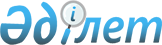 Об установлении дополнительного перечня лиц относящихся к целевым группам населения Ерейментауского района
					
			Утративший силу
			
			
		
					Постановление акимата Ерейментауского района Акмолинской области от 16 июня 2010 года № А-6/259. Зарегистрировано Управлением юстиции Ерейментауского района Акмолинской области 13 июля 2010 года № 1-9-155. Утратило силу - постановлением акимата Ерейментауского района Акмолинской области от 4 марта 2011 года № а-3/72

      Сноска. Утратило силу - постановлением акимата Ерейментауского района Акмолинской области от 04.03.2011 № а-3/72      В соответствии с подпунктом 13 пункта 1 статьи 31 Закона Республики Казахстан от 23 января 2001 года «О местном государственном управлении и самоуправлении в Республике Казахстан»,пунктом 2 статьи 5, подпунктом 2 статьи 7 Закона Республики Казахстан от 23 января 2001 года «О занятости населения», акимат района Ерейментауского района ПОСТАНОВЛЯЕТ:



      1. Установить дополнительный перечень лиц относящихся к целевым группам населения Ерейментауского района:

      1) лица, длительно не работающие (более года);

      2) молодежь в возрасте до 27 лет;

      3) туберкулезные, онкологические больные, лица, страдающие сердечно-сосудистыми заболеваниями, инфицированные вирусом иммунодефицита человека, синдромом приобретенного иммунодефицита.

      4) лица, предпенсионного возраста (от 50 лет до достижения пенсионного возраста установленного законодательством);



      2. Государственному учреждению «Отдел занятости и социальных программ Ерейментауского района» своевременно обеспечивать меры по содействию занятости и социальной защите лиц дополнительно отнесенных к целевым группам.



      3. Контроль за исполнением данного постановления возложить на заместителя акима района Ерейментауского района Кушкунбаева С.К.



      4. Настоящее постановление распространяется на правоотношения возникшие с 1 января 2010 года.



      5. Настоящее постановление вступает в силу со дня государственной регистрации в органах юстиции и вводится в действие со дня официального опубликования      Аким района                                Н. Ережепов      «СОГЛАСОВАНО»      Начальник государственного

      учреждения "Отдел занятости

      и социальных программ

      Ерейментауского района"     Сердцева Марина Леонидовна
					© 2012. РГП на ПХВ «Институт законодательства и правовой информации Республики Казахстан» Министерства юстиции Республики Казахстан
				